Библиотечный фонд МДОАУ «Детский сад № 2», укомплектованный печатными и (или) электронными учебными изданиями, методическими и периодическими изданиями, в том числе приспособленных для детей-инвалидов и детей с ограниченными возможностями здоровьяВ соответствии с законом РФ «Об образовании в Российской Федерации» от 29 декабря 2012 года № 273-ФЗ ст.18 в целях обеспечения реализации образовательной программы дошкольного образования в МДОАУ № 2 сформирована библиотека. Библиотечный фонд укомплектован печатными, электронными учебными изданиями (включая учебные пособия), методическими изданиями по всем входящим в реализуемую образовательную программу дошкольного образования по образовательным областям, в том числе изданиями для обучения и воспитания детей с ОВЗ и детей — инвалидов. Библиотека расположена в методическом кабинете, оснащена оборудованием, обеспечивающим свободный доступ к сети Интернет, работу с компьютером, принтером. Для педагогов обеспечен доступ к образовательным информационным системам и информационно-телекоммуникационным сетям. Деятельность библиотеки регламентируется нормативно-правовым актом «Положение о бесплатном пользовании библиотеками и информационными ресурсами, порядке доступа педагогических работников к информационно-телекоммуникационным сетям и базам данных, учебным и методическим материалам, материально-техническим средствам обеспечения образовательной деятельности».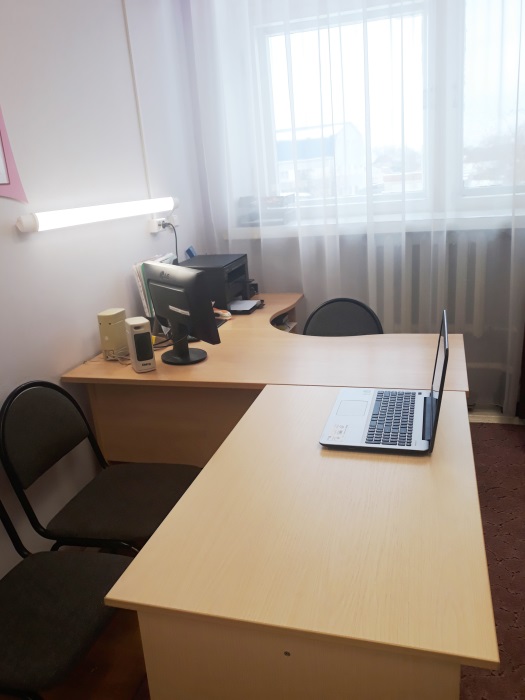 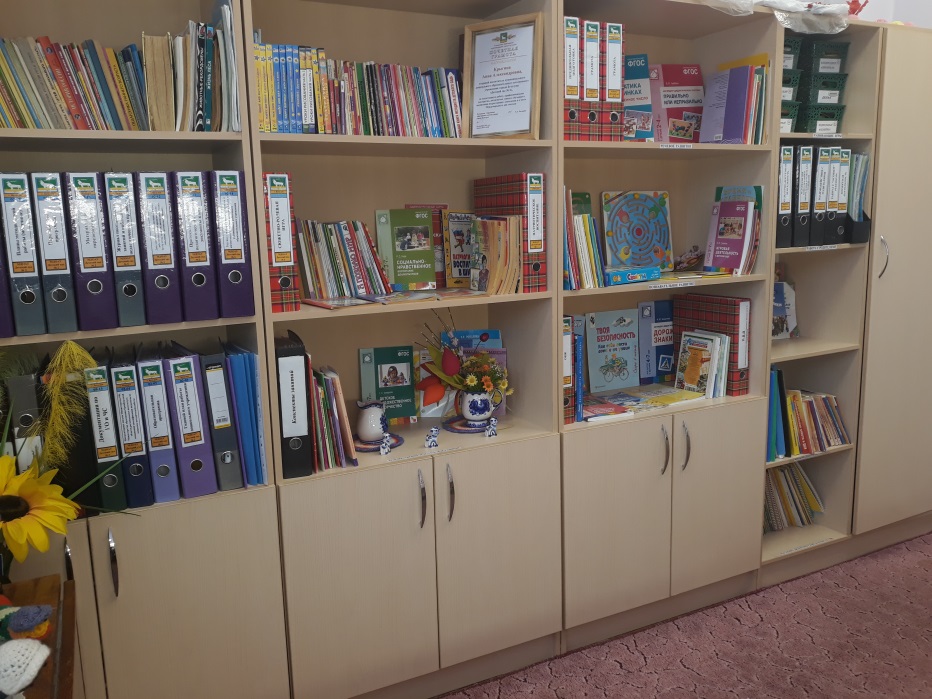 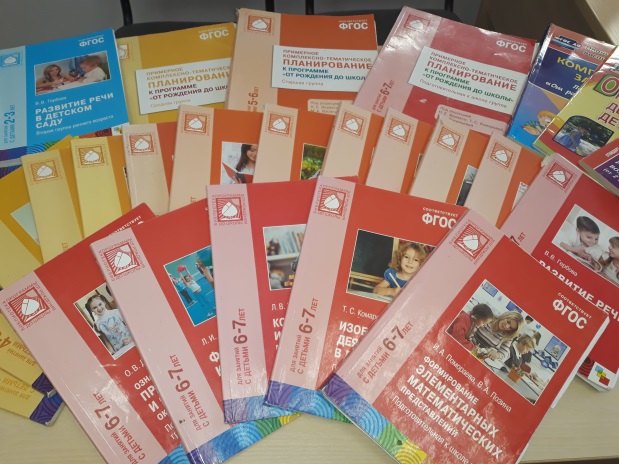 ПЕЧАТНЫЕ УЧЕБНЫЕ ИЗДАНИЯПЕЧАТНЫЕ УЧЕБНЫЕ ИЗДАНИЯПЕЧАТНЫЕ УЧЕБНЫЕ ИЗДАНИЯПЕЧАТНЫЕ УЧЕБНЫЕ ИЗДАНИЯПЕЧАТНЫЕ УЧЕБНЫЕ ИЗДАНИЯПЕЧАТНЫЕ УЧЕБНЫЕ ИЗДАНИЯПЕЧАТНЫЕ УЧЕБНЫЕ ИЗДАНИЯ№п/пАвтор составительНаименование изданияИздательство, годИздательство, годИздательство, годКол- во1.Ашиков В.И.Программа по культурно-экологическому воспитанию и развитию детей.М.:МОЗАИКА-СИНТЕЗ, 1998г.М.:МОЗАИКА-СИНТЕЗ, 1998г.М.:МОЗАИКА-СИНТЕЗ, 1998г.12.Белая К.Ю.Программы и планы в ДОО. Технология разработки в соответствии с ФГОС ДО.М.: ТЦ СФЕРА, 2015г.М.: ТЦ СФЕРА, 2015г.М.: ТЦ СФЕРА, 2015г.13.Бережнова О.В., Капунова Т.М.Взаимодействие с семьями воспитанников в процессе подготовки детей к школе.М.: ТЦ СФЕРА, 2013г.М.: ТЦ СФЕРА, 2013г.М.: ТЦ СФЕРА, 2013г.14.Веракса Н.Е., Комарова Т.С. От рождения до школы - примерная общеобразовательная программа дошкольного образования.Мозаика-Синтез, Москва, 2014Мозаика-Синтез, Москва, 2014Мозаика-Синтез, Москва, 201415.Веракса А.Н.Индивидуальная психологическая диагностика: для занятия с детьми 5-7 лет.М.:МОЗАИКА-СИНТЕЗ, 2014.М.:МОЗАИКА-СИНТЕЗ, 2014.М.:МОЗАИКА-СИНТЕЗ, 2014.16.Верещагина Н.В.Программа психологического сопровождения участников образовательного процесса в ДОО.«ДЕТСТВО-ПРЕСС», 2017г.«ДЕТСТВО-ПРЕСС», 2017г.«ДЕТСТВО-ПРЕСС», 2017г.17.Воронкевич О.А.Программа «Добро пожаловать в экологию».СПБ.: ДЕТСТВО–ПРЕСС», 2014г.СПБ.: ДЕТСТВО–ПРЕСС», 2014г.СПБ.: ДЕТСТВО–ПРЕСС», 2014г.18.Гончарова О.В.Театральная палитра. Программа художественно-эстетического воспитания.М.: ТЦ СФЕРА, 2010г.М.: ТЦ СФЕРА, 2010г.М.: ТЦ СФЕРА, 2010г.19.Дыбина О.В., Поддьяков Н.Н., Рахманов Н.П.Ребенок в мире поиска: Программа по организации поисковой деятельности детей дошкольного возраста.М.: ТЦ СФЕРА, 2015гМ.: ТЦ СФЕРА, 2015гМ.: ТЦ СФЕРА, 2015г110.Комарова Т.С. Интеграция в воспитательно-образовательной работе детского сада.М.: МОЗАИКА-СИНТЕЗ, 2015г.М.: МОЗАИКА-СИНТЕЗ, 2015г.М.: МОЗАИКА-СИНТЕЗ, 2015г.111.Каплунова И.И.Ладушки. Программа по музыкальному воспитанию детей дошкольного возраста.г.Санкт-Петербург, 2015г.г.Санкт-Петербург, 2015г.г.Санкт-Петербург, 2015г.112.Князева О.Л.Я, ты, мы: Социально-эмоциональное развитие детей от 3 до 6 лет.М.: Просвещение, 2004г.М.: Просвещение, 2004г.М.: Просвещение, 2004г.113.Михеева Е.В.Современные технологии образования дошкольников.Учитель, 2012г.Учитель, 2012г.Учитель, 2012г.114.Николаева С.Н.Парциальная программа «Юный эколог», 3-7 летФГОС, 2017г.ФГОС, 2017г.ФГОС, 2017г.115.Нечаев М.П., Романова Г.А.Интерактивные технологии в реализации ФГОС ДО.М.:Просвещение, 2014.М.:Просвещение, 2014.М.:Просвещение, 2014.116.Прищепа С.С.Физическое развитие и здоровье детей 3-7 лет: обзор программ дошкольного образования.М.: ТЦ СФЕРА, 2013г.М.: ТЦ СФЕРА, 2013г.М.: ТЦ СФЕРА, 2013г.117.Радынова О.П.Музыкальные шедевры: Песня, танец, маршМ.: ТЦ СФЕРА, 2014г.М.: ТЦ СФЕРА, 2014г.М.: ТЦ СФЕРА, 2014г.1МЕТОДИЧЕСКИЕ ИЗДАНИЯ И УЧЕБНО-НАГЛЯДНЫЕ ПОСОБИЯ ПО ОБРАЗОВАТЕЛЬНЫМ ОБЛАСТЯММЕТОДИЧЕСКИЕ ИЗДАНИЯ И УЧЕБНО-НАГЛЯДНЫЕ ПОСОБИЯ ПО ОБРАЗОВАТЕЛЬНЫМ ОБЛАСТЯММЕТОДИЧЕСКИЕ ИЗДАНИЯ И УЧЕБНО-НАГЛЯДНЫЕ ПОСОБИЯ ПО ОБРАЗОВАТЕЛЬНЫМ ОБЛАСТЯММЕТОДИЧЕСКИЕ ИЗДАНИЯ И УЧЕБНО-НАГЛЯДНЫЕ ПОСОБИЯ ПО ОБРАЗОВАТЕЛЬНЫМ ОБЛАСТЯММЕТОДИЧЕСКИЕ ИЗДАНИЯ И УЧЕБНО-НАГЛЯДНЫЕ ПОСОБИЯ ПО ОБРАЗОВАТЕЛЬНЫМ ОБЛАСТЯММЕТОДИЧЕСКИЕ ИЗДАНИЯ И УЧЕБНО-НАГЛЯДНЫЕ ПОСОБИЯ ПО ОБРАЗОВАТЕЛЬНЫМ ОБЛАСТЯММЕТОДИЧЕСКИЕ ИЗДАНИЯ И УЧЕБНО-НАГЛЯДНЫЕ ПОСОБИЯ ПО ОБРАЗОВАТЕЛЬНЫМ ОБЛАСТЯМ№п/пАвтор составительНаименование изданияНаименование изданияИздательство, годИздательство, годКол- воОбразовательная область «Социально-коммуникативное развитие»Образовательная область «Социально-коммуникативное развитие»Образовательная область «Социально-коммуникативное развитие»Образовательная область «Социально-коммуникативное развитие»Образовательная область «Социально-коммуникативное развитие»Образовательная область «Социально-коммуникативное развитие»Образовательная область «Социально-коммуникативное развитие»1.Буре Р.С.Социально-нравственное воспитание дошкольников. Для занятий с детьми 3-7лет.Социально-нравственное воспитание дошкольников. Для занятий с детьми 3-7лет.М.: МОЗАИКА-СИНТЕЗ, 2015г.М.: МОЗАИКА-СИНТЕЗ, 2015г.12.Белая К.Ю.Формирование основ безопасности у дошкольников. Пособие для педагогов дошкольных учреждений и родителей.-Формирование основ безопасности у дошкольников. Пособие для педагогов дошкольных учреждений и родителей.-М.:МОЗАИКА-СИНТЕЗ, 2015г.М.:МОЗАИКА-СИНТЕЗ, 2015г.13.Вайнер М.Э.Социально-личностная готовность детей к школе в контексте требований ФГОС ДО.Социально-личностная готовность детей к школе в контексте требований ФГОС ДО.М.: ТЦ СФЕРА, 2014г.М.: ТЦ СФЕРА, 2014г.14.Губанова Н.Ф.Игровая деятельность в детском саду. Для работы с детьми 2-7 лет.Игровая деятельность в детском саду. Для работы с детьми 2-7 лет.М.:МОЗАИКА-СИНТЕЗ, 2015.М.:МОЗАИКА-СИНТЕЗ, 2015.15.Губанова Н.Ф.Развитие игровой деятельности детей 3-4 лет.Развитие игровой деятельности детей 3-4 лет.М.:МОЗАИКА-СИНТЕЗ, 2015.М.:МОЗАИКА-СИНТЕЗ, 2015.16.Губанова Н.Ф.Развитие игровой деятельности детей 4-5 лет.Развитие игровой деятельности детей 4-5 лет.М.:МОЗАИКА-СИНТЕЗ, 2015М.:МОЗАИКА-СИНТЕЗ, 201517.Дыбина О.В.Ознакомление с предметным и социальным окружением. Младшая группа 3-4 года.Ознакомление с предметным и социальным окружением. Младшая группа 3-4 года.М.:МОЗАИКА-СИНТЕЗ, 2014.М.:МОЗАИКА-СИНТЕЗ, 2014.18.Дыбина О.В.Ознакомление с предметным и социальным окружением. Средняя группа 4-5 лет.Ознакомление с предметным и социальным окружением. Средняя группа 4-5 лет.М.:МОЗАИКА-СИНТЕЗ, 2014.М.:МОЗАИКА-СИНТЕЗ, 2014.19.Дыбина О.В.Ознакомление с предметным и социальным окружением. Старшая группа 5-6 лет.Ознакомление с предметным и социальным окружением. Старшая группа 5-6 лет.М.:МОЗАИКА-СИНТЕЗ, 2014г.М.:МОЗАИКА-СИНТЕЗ, 2014г.110.Дыбина О.В.Ознакомление с предметным и социальным окружением. Подготовительная группа 6-7 лет.Ознакомление с предметным и социальным окружением. Подготовительная группа 6-7 лет.М.:МОЗАИКА-СИНТЕЗ, 2014г.М.:МОЗАИКА-СИНТЕЗ, 2014г.111.Куцакова Л.В. Нравственно-трудовое воспитание в детском саду 3-7 лет.Нравственно-трудовое воспитание в детском саду 3-7 лет.М.:МОЗАИКА-СИНТЕЗ, 2015.М.:МОЗАИКА-СИНТЕЗ, 2015.112.Коломийченко Л.В, Чугаева Г.И., Югова Л.И.Дорогою добра. Занятия для детей 3-5 лет по социально-коммуникативному развитию и социальному воспитанию.Дорогою добра. Занятия для детей 3-5 лет по социально-коммуникативному развитию и социальному воспитанию.М.: ТЦ СФЕРА, 2015г.М.: ТЦ СФЕРА, 2015г.113.Коломийченко Л.В, Чугаева Г.И., Югова Л.И.Дорогою добра. Занятия для детей 5-6 лет по социально-коммуникативному развитию и социальному воспитанию.Дорогою добра. Занятия для детей 5-6 лет по социально-коммуникативному развитию и социальному воспитанию.М.: ТЦ СФЕРА, 2015г.М.: ТЦ СФЕРА, 2015г.114.Коломийченко Л.В, Чугаева Г.И., Югова Л.И.Дорогою добра. Занятия для детей 5-6 лет по социально-коммуникативному развитию и социальному воспитанию.Дорогою добра. Занятия для детей 5-6 лет по социально-коммуникативному развитию и социальному воспитанию.М.: ТЦ СФЕРА, 2015г.М.: ТЦ СФЕРА, 2015г.1Учебно-наглядные пособияНаглядно-дидактическое пособие «Дорожные знаки»Демонстрационный материал «Пожарная безопасность»Демонстрационные карточки и пояснения «Дети и дорога»Дидактические карточки «Безопасность в доме»Дидактические карточки «Правила дорожного движения»Дидактические карточки «Правила противопожарной безопасности»Демонстрационный материал «ОБЖ Безопасное общение»Наглядное пособие «Азбука дороги»Набор карточек «Игрушки»Набор карточек «Еда и напитки»,Набор карточек «Посуда»,Набор карточек «Мебель»,Набор карточек «Бытовая техника»,Набор карточек «Одежда»Набор продуктов питания в разрезе (овощи и фрукты)Набор открыток «Друзья детей»Учебно-наглядные пособияНаглядно-дидактическое пособие «Дорожные знаки»Демонстрационный материал «Пожарная безопасность»Демонстрационные карточки и пояснения «Дети и дорога»Дидактические карточки «Безопасность в доме»Дидактические карточки «Правила дорожного движения»Дидактические карточки «Правила противопожарной безопасности»Демонстрационный материал «ОБЖ Безопасное общение»Наглядное пособие «Азбука дороги»Набор карточек «Игрушки»Набор карточек «Еда и напитки»,Набор карточек «Посуда»,Набор карточек «Мебель»,Набор карточек «Бытовая техника»,Набор карточек «Одежда»Набор продуктов питания в разрезе (овощи и фрукты)Набор открыток «Друзья детей»Учебно-наглядные пособияНаглядно-дидактическое пособие «Дорожные знаки»Демонстрационный материал «Пожарная безопасность»Демонстрационные карточки и пояснения «Дети и дорога»Дидактические карточки «Безопасность в доме»Дидактические карточки «Правила дорожного движения»Дидактические карточки «Правила противопожарной безопасности»Демонстрационный материал «ОБЖ Безопасное общение»Наглядное пособие «Азбука дороги»Набор карточек «Игрушки»Набор карточек «Еда и напитки»,Набор карточек «Посуда»,Набор карточек «Мебель»,Набор карточек «Бытовая техника»,Набор карточек «Одежда»Набор продуктов питания в разрезе (овощи и фрукты)Набор открыток «Друзья детей»Учебно-наглядные пособияНаглядно-дидактическое пособие «Дорожные знаки»Демонстрационный материал «Пожарная безопасность»Демонстрационные карточки и пояснения «Дети и дорога»Дидактические карточки «Безопасность в доме»Дидактические карточки «Правила дорожного движения»Дидактические карточки «Правила противопожарной безопасности»Демонстрационный материал «ОБЖ Безопасное общение»Наглядное пособие «Азбука дороги»Набор карточек «Игрушки»Набор карточек «Еда и напитки»,Набор карточек «Посуда»,Набор карточек «Мебель»,Набор карточек «Бытовая техника»,Набор карточек «Одежда»Набор продуктов питания в разрезе (овощи и фрукты)Набор открыток «Друзья детей»Учебно-наглядные пособияНаглядно-дидактическое пособие «Дорожные знаки»Демонстрационный материал «Пожарная безопасность»Демонстрационные карточки и пояснения «Дети и дорога»Дидактические карточки «Безопасность в доме»Дидактические карточки «Правила дорожного движения»Дидактические карточки «Правила противопожарной безопасности»Демонстрационный материал «ОБЖ Безопасное общение»Наглядное пособие «Азбука дороги»Набор карточек «Игрушки»Набор карточек «Еда и напитки»,Набор карточек «Посуда»,Набор карточек «Мебель»,Набор карточек «Бытовая техника»,Набор карточек «Одежда»Набор продуктов питания в разрезе (овощи и фрукты)Набор открыток «Друзья детей»Учебно-наглядные пособияНаглядно-дидактическое пособие «Дорожные знаки»Демонстрационный материал «Пожарная безопасность»Демонстрационные карточки и пояснения «Дети и дорога»Дидактические карточки «Безопасность в доме»Дидактические карточки «Правила дорожного движения»Дидактические карточки «Правила противопожарной безопасности»Демонстрационный материал «ОБЖ Безопасное общение»Наглядное пособие «Азбука дороги»Набор карточек «Игрушки»Набор карточек «Еда и напитки»,Набор карточек «Посуда»,Набор карточек «Мебель»,Набор карточек «Бытовая техника»,Набор карточек «Одежда»Набор продуктов питания в разрезе (овощи и фрукты)Набор открыток «Друзья детей»Учебно-наглядные пособияНаглядно-дидактическое пособие «Дорожные знаки»Демонстрационный материал «Пожарная безопасность»Демонстрационные карточки и пояснения «Дети и дорога»Дидактические карточки «Безопасность в доме»Дидактические карточки «Правила дорожного движения»Дидактические карточки «Правила противопожарной безопасности»Демонстрационный материал «ОБЖ Безопасное общение»Наглядное пособие «Азбука дороги»Набор карточек «Игрушки»Набор карточек «Еда и напитки»,Набор карточек «Посуда»,Набор карточек «Мебель»,Набор карточек «Бытовая техника»,Набор карточек «Одежда»Набор продуктов питания в разрезе (овощи и фрукты)Набор открыток «Друзья детей»Образовательная область «Познавательное развитие»Образовательная область «Познавательное развитие»Образовательная область «Познавательное развитие»Образовательная область «Познавательное развитие»Образовательная область «Познавательное развитие»Образовательная область «Познавательное развитие»Образовательная область «Познавательное развитие»1.Веракса Н.Е. Галимов О.Р.Познавательно-исследовательская деятельность дошкольников 4-7 лет.Познавательно-исследовательская деятельность дошкольников 4-7 лет.М.:МОЗАИКА-СИНТЕЗ, 2014г.М.:МОЗАИКА-СИНТЕЗ, 2014г.12.Вепакса Н.Е., Веракса А.Н.Проектная деятельность дошкольников 5-7 лет.Проектная деятельность дошкольников 5-7 лет.М.:МОЗАИКА-СИНТЕЗ, 2014г.М.:МОЗАИКА-СИНТЕЗ, 2014г.13.Николаева С.Н.Юный эколог. Система работы в старшей группеЮный эколог. Система работы в старшей группеМ.:МОЗАИКА-СИНТЕЗМ.:МОЗАИКА-СИНТЕЗ14.Николаева С.Н.Система работы в подготовительной к школе группеСистема работы в подготовительной к школе группеМ.:МОЗАИКА-СИНТЕЗ, 2010.М.:МОЗАИКА-СИНТЕЗ, 2010.15.Помораева И.А., Позина В.А.Формирование элементарных математических представлений: Вторая младшая группа.Формирование элементарных математических представлений: Вторая младшая группа.М.:МОЗАИКА-СИНТЕЗ, 2015г.М.:МОЗАИКА-СИНТЕЗ, 2015г.16.Помораева И.А., Позина В.А.Формирование элементарных математических представлений: Средняя группа.Формирование элементарных математических представлений: Средняя группа.М.:МОЗАИКА-СИНТЕЗ, 2015г.М.:МОЗАИКА-СИНТЕЗ, 2015г.17.Помораева И.А., Позина В.А.Формирование элементарных математических представлений: Старшая группа.Формирование элементарных математических представлений: Старшая группа.М.:МОЗАИКА-СИНТЕЗ, 2015г.М.:МОЗАИКА-СИНТЕЗ, 2015г.18.Помораева И.А., Позина В.А.Формирование элементарных математических представлений: Подготовительная к школе группа.Формирование элементарных математических представлений: Подготовительная к школе группа.М.:МОЗАИКА-СИНТЕЗ, 2015г.М.:МОЗАИКА-СИНТЕЗ, 2015г.19.Соломенникова О.А.Ознакомление с природой. Младшая группа. Ознакомление с природой. Младшая группа. М.:МОЗАИКА-СИНТЕЗ, 2015г.М.:МОЗАИКА-СИНТЕЗ, 2015г.110.Соломенникова О.А.Ознакомление с природой. Средняя группа.Ознакомление с природой. Средняя группа.М.:МОЗАИКА-СИНТЕЗ, 2015г. М.:МОЗАИКА-СИНТЕЗ, 2015г. 111.Соломенникова О.А.Ознакомление с природой. Старшая группаОзнакомление с природой. Старшая группаМ.:МОЗАИКА-СИНТЕЗ, 2015г. М.:МОЗАИКА-СИНТЕЗ, 2015г. 112.Соломенникова О.А.Ознакомление с природой. Подготовительная группа.Ознакомление с природой. Подготовительная группа.М.:МОЗАИКА-СИНТЕЗ, 2015г.М.:МОЗАИКА-СИНТЕЗ, 2015г.113.Тугушева Г.П., Чистякова А.Е.Экспериментальная деятельность детей среднего и старшего дошкольного возраста: Методическое пособие.Экспериментальная деятельность детей среднего и старшего дошкольного возраста: Методическое пособие.Спб.: ДЕТСТВО-ПРЕСС, 2015.Спб.: ДЕТСТВО-ПРЕСС, 2015.1Учебно-наглядные пособияДемонстрационный материал «Математика для детей 3-4 лет»Демонстрационный материал «Математика для детей 4-5 лет»Демонстрационный материал «Математика для детей 5-6 лет»Демонстрационный материал «Математика для детей 6-7 лет»Наглядно-дидактическое пособие «День Победы»Демонстрационные картинки, беседы «Награды войны»Демонстрационные картинки, беседы «Города-герои»Наглядно-дидактическое пособие «Армия России - Надежный щит родины»Наглядно-дидактическое пособие «Государственные символы Российской Федерации»Наглядно-дидактическое пособие «Великая отечественная война»Наглядно-дидактическое пособие «Защитники Отечества»Наглядно-дидактический материал «Армия России –Солдаты правопорядка»Дидактический материал «Национальные костюмы народов России»Плакаты «Знаменитые люди России»- Энциклопедия «Животные России»- Энциклопедия «Чудеса света»,- Энциклопедия «Космос»,- Энциклопедия «Планета Земля»Набор карточек «Москва»Набор карточек «Космос»Дидактический материал « Животные Арктики и Антарктики»Дидактический материал «Живой уголок»Дидактический материал «Пресмыкающиеся и земноводные»Дидактический материал «Домашние животные»Дидактический материал «Домашние птицы»Дидактический материал «Стихийные явления природы»Дидактический материал «Обитатели океана»Дидактический материал «Дикие Животные»Дидактический материал «Животные Африки»Дидактический материал «Луговые цветы»Дидактический материал «Птицы»Демонстрационный материал «Природные зоны «Тайга»Демонстрационный материал «Природные зоны «Субтропики»Демонстрационный материал «Природные зоны «Степи»Демонстрационный материал «Природные зоны « Крайний Север»Лото «Фрукты и ягоды»,Лото «Зоопарк»,Лото «Зеленый друг»,Лото «Кто соберет»Учебно-наглядные пособияДемонстрационный материал «Математика для детей 3-4 лет»Демонстрационный материал «Математика для детей 4-5 лет»Демонстрационный материал «Математика для детей 5-6 лет»Демонстрационный материал «Математика для детей 6-7 лет»Наглядно-дидактическое пособие «День Победы»Демонстрационные картинки, беседы «Награды войны»Демонстрационные картинки, беседы «Города-герои»Наглядно-дидактическое пособие «Армия России - Надежный щит родины»Наглядно-дидактическое пособие «Государственные символы Российской Федерации»Наглядно-дидактическое пособие «Великая отечественная война»Наглядно-дидактическое пособие «Защитники Отечества»Наглядно-дидактический материал «Армия России –Солдаты правопорядка»Дидактический материал «Национальные костюмы народов России»Плакаты «Знаменитые люди России»- Энциклопедия «Животные России»- Энциклопедия «Чудеса света»,- Энциклопедия «Космос»,- Энциклопедия «Планета Земля»Набор карточек «Москва»Набор карточек «Космос»Дидактический материал « Животные Арктики и Антарктики»Дидактический материал «Живой уголок»Дидактический материал «Пресмыкающиеся и земноводные»Дидактический материал «Домашние животные»Дидактический материал «Домашние птицы»Дидактический материал «Стихийные явления природы»Дидактический материал «Обитатели океана»Дидактический материал «Дикие Животные»Дидактический материал «Животные Африки»Дидактический материал «Луговые цветы»Дидактический материал «Птицы»Демонстрационный материал «Природные зоны «Тайга»Демонстрационный материал «Природные зоны «Субтропики»Демонстрационный материал «Природные зоны «Степи»Демонстрационный материал «Природные зоны « Крайний Север»Лото «Фрукты и ягоды»,Лото «Зоопарк»,Лото «Зеленый друг»,Лото «Кто соберет»Учебно-наглядные пособияДемонстрационный материал «Математика для детей 3-4 лет»Демонстрационный материал «Математика для детей 4-5 лет»Демонстрационный материал «Математика для детей 5-6 лет»Демонстрационный материал «Математика для детей 6-7 лет»Наглядно-дидактическое пособие «День Победы»Демонстрационные картинки, беседы «Награды войны»Демонстрационные картинки, беседы «Города-герои»Наглядно-дидактическое пособие «Армия России - Надежный щит родины»Наглядно-дидактическое пособие «Государственные символы Российской Федерации»Наглядно-дидактическое пособие «Великая отечественная война»Наглядно-дидактическое пособие «Защитники Отечества»Наглядно-дидактический материал «Армия России –Солдаты правопорядка»Дидактический материал «Национальные костюмы народов России»Плакаты «Знаменитые люди России»- Энциклопедия «Животные России»- Энциклопедия «Чудеса света»,- Энциклопедия «Космос»,- Энциклопедия «Планета Земля»Набор карточек «Москва»Набор карточек «Космос»Дидактический материал « Животные Арктики и Антарктики»Дидактический материал «Живой уголок»Дидактический материал «Пресмыкающиеся и земноводные»Дидактический материал «Домашние животные»Дидактический материал «Домашние птицы»Дидактический материал «Стихийные явления природы»Дидактический материал «Обитатели океана»Дидактический материал «Дикие Животные»Дидактический материал «Животные Африки»Дидактический материал «Луговые цветы»Дидактический материал «Птицы»Демонстрационный материал «Природные зоны «Тайга»Демонстрационный материал «Природные зоны «Субтропики»Демонстрационный материал «Природные зоны «Степи»Демонстрационный материал «Природные зоны « Крайний Север»Лото «Фрукты и ягоды»,Лото «Зоопарк»,Лото «Зеленый друг»,Лото «Кто соберет»Учебно-наглядные пособияДемонстрационный материал «Математика для детей 3-4 лет»Демонстрационный материал «Математика для детей 4-5 лет»Демонстрационный материал «Математика для детей 5-6 лет»Демонстрационный материал «Математика для детей 6-7 лет»Наглядно-дидактическое пособие «День Победы»Демонстрационные картинки, беседы «Награды войны»Демонстрационные картинки, беседы «Города-герои»Наглядно-дидактическое пособие «Армия России - Надежный щит родины»Наглядно-дидактическое пособие «Государственные символы Российской Федерации»Наглядно-дидактическое пособие «Великая отечественная война»Наглядно-дидактическое пособие «Защитники Отечества»Наглядно-дидактический материал «Армия России –Солдаты правопорядка»Дидактический материал «Национальные костюмы народов России»Плакаты «Знаменитые люди России»- Энциклопедия «Животные России»- Энциклопедия «Чудеса света»,- Энциклопедия «Космос»,- Энциклопедия «Планета Земля»Набор карточек «Москва»Набор карточек «Космос»Дидактический материал « Животные Арктики и Антарктики»Дидактический материал «Живой уголок»Дидактический материал «Пресмыкающиеся и земноводные»Дидактический материал «Домашние животные»Дидактический материал «Домашние птицы»Дидактический материал «Стихийные явления природы»Дидактический материал «Обитатели океана»Дидактический материал «Дикие Животные»Дидактический материал «Животные Африки»Дидактический материал «Луговые цветы»Дидактический материал «Птицы»Демонстрационный материал «Природные зоны «Тайга»Демонстрационный материал «Природные зоны «Субтропики»Демонстрационный материал «Природные зоны «Степи»Демонстрационный материал «Природные зоны « Крайний Север»Лото «Фрукты и ягоды»,Лото «Зоопарк»,Лото «Зеленый друг»,Лото «Кто соберет»Учебно-наглядные пособияДемонстрационный материал «Математика для детей 3-4 лет»Демонстрационный материал «Математика для детей 4-5 лет»Демонстрационный материал «Математика для детей 5-6 лет»Демонстрационный материал «Математика для детей 6-7 лет»Наглядно-дидактическое пособие «День Победы»Демонстрационные картинки, беседы «Награды войны»Демонстрационные картинки, беседы «Города-герои»Наглядно-дидактическое пособие «Армия России - Надежный щит родины»Наглядно-дидактическое пособие «Государственные символы Российской Федерации»Наглядно-дидактическое пособие «Великая отечественная война»Наглядно-дидактическое пособие «Защитники Отечества»Наглядно-дидактический материал «Армия России –Солдаты правопорядка»Дидактический материал «Национальные костюмы народов России»Плакаты «Знаменитые люди России»- Энциклопедия «Животные России»- Энциклопедия «Чудеса света»,- Энциклопедия «Космос»,- Энциклопедия «Планета Земля»Набор карточек «Москва»Набор карточек «Космос»Дидактический материал « Животные Арктики и Антарктики»Дидактический материал «Живой уголок»Дидактический материал «Пресмыкающиеся и земноводные»Дидактический материал «Домашние животные»Дидактический материал «Домашние птицы»Дидактический материал «Стихийные явления природы»Дидактический материал «Обитатели океана»Дидактический материал «Дикие Животные»Дидактический материал «Животные Африки»Дидактический материал «Луговые цветы»Дидактический материал «Птицы»Демонстрационный материал «Природные зоны «Тайга»Демонстрационный материал «Природные зоны «Субтропики»Демонстрационный материал «Природные зоны «Степи»Демонстрационный материал «Природные зоны « Крайний Север»Лото «Фрукты и ягоды»,Лото «Зоопарк»,Лото «Зеленый друг»,Лото «Кто соберет»Учебно-наглядные пособияДемонстрационный материал «Математика для детей 3-4 лет»Демонстрационный материал «Математика для детей 4-5 лет»Демонстрационный материал «Математика для детей 5-6 лет»Демонстрационный материал «Математика для детей 6-7 лет»Наглядно-дидактическое пособие «День Победы»Демонстрационные картинки, беседы «Награды войны»Демонстрационные картинки, беседы «Города-герои»Наглядно-дидактическое пособие «Армия России - Надежный щит родины»Наглядно-дидактическое пособие «Государственные символы Российской Федерации»Наглядно-дидактическое пособие «Великая отечественная война»Наглядно-дидактическое пособие «Защитники Отечества»Наглядно-дидактический материал «Армия России –Солдаты правопорядка»Дидактический материал «Национальные костюмы народов России»Плакаты «Знаменитые люди России»- Энциклопедия «Животные России»- Энциклопедия «Чудеса света»,- Энциклопедия «Космос»,- Энциклопедия «Планета Земля»Набор карточек «Москва»Набор карточек «Космос»Дидактический материал « Животные Арктики и Антарктики»Дидактический материал «Живой уголок»Дидактический материал «Пресмыкающиеся и земноводные»Дидактический материал «Домашние животные»Дидактический материал «Домашние птицы»Дидактический материал «Стихийные явления природы»Дидактический материал «Обитатели океана»Дидактический материал «Дикие Животные»Дидактический материал «Животные Африки»Дидактический материал «Луговые цветы»Дидактический материал «Птицы»Демонстрационный материал «Природные зоны «Тайга»Демонстрационный материал «Природные зоны «Субтропики»Демонстрационный материал «Природные зоны «Степи»Демонстрационный материал «Природные зоны « Крайний Север»Лото «Фрукты и ягоды»,Лото «Зоопарк»,Лото «Зеленый друг»,Лото «Кто соберет»Учебно-наглядные пособияДемонстрационный материал «Математика для детей 3-4 лет»Демонстрационный материал «Математика для детей 4-5 лет»Демонстрационный материал «Математика для детей 5-6 лет»Демонстрационный материал «Математика для детей 6-7 лет»Наглядно-дидактическое пособие «День Победы»Демонстрационные картинки, беседы «Награды войны»Демонстрационные картинки, беседы «Города-герои»Наглядно-дидактическое пособие «Армия России - Надежный щит родины»Наглядно-дидактическое пособие «Государственные символы Российской Федерации»Наглядно-дидактическое пособие «Великая отечественная война»Наглядно-дидактическое пособие «Защитники Отечества»Наглядно-дидактический материал «Армия России –Солдаты правопорядка»Дидактический материал «Национальные костюмы народов России»Плакаты «Знаменитые люди России»- Энциклопедия «Животные России»- Энциклопедия «Чудеса света»,- Энциклопедия «Космос»,- Энциклопедия «Планета Земля»Набор карточек «Москва»Набор карточек «Космос»Дидактический материал « Животные Арктики и Антарктики»Дидактический материал «Живой уголок»Дидактический материал «Пресмыкающиеся и земноводные»Дидактический материал «Домашние животные»Дидактический материал «Домашние птицы»Дидактический материал «Стихийные явления природы»Дидактический материал «Обитатели океана»Дидактический материал «Дикие Животные»Дидактический материал «Животные Африки»Дидактический материал «Луговые цветы»Дидактический материал «Птицы»Демонстрационный материал «Природные зоны «Тайга»Демонстрационный материал «Природные зоны «Субтропики»Демонстрационный материал «Природные зоны «Степи»Демонстрационный материал «Природные зоны « Крайний Север»Лото «Фрукты и ягоды»,Лото «Зоопарк»,Лото «Зеленый друг»,Лото «Кто соберет»Образовательная область «Речевое развитие»Образовательная область «Речевое развитие»Образовательная область «Речевое развитие»Образовательная область «Речевое развитие»Образовательная область «Речевое развитие»Образовательная область «Речевое развитие»Образовательная область «Речевое развитие»1.Гербова В.В.Развитие речи в детском саду. Младшая группа.Развитие речи в детском саду. Младшая группа.М.:МОЗАИКА-СИНТЕЗ, 2015г.М.:МОЗАИКА-СИНТЕЗ, 2015г.12.Гербова В.В.Развитие речи в детском саду. Средняя группа.Развитие речи в детском саду. Средняя группа.М.:МОЗАИКА-СИНТЕЗ, 2015г.М.:МОЗАИКА-СИНТЕЗ, 2015г.13.Гербова В.В.Развитие речи в детском саду. Старшая группа.Развитие речи в детском саду. Старшая группа.М.:МОЗАИКА-СИНТЕЗ, 2015г.М.:МОЗАИКА-СИНТЕЗ, 2015г.14.Гербова В.В.Развитие речи в детском саду. Подготовительная к школе группа.Развитие речи в детском саду. Подготовительная к школе группа.М.:МОЗАИКА-СИНТЕЗ, 2015г. М.:МОЗАИКА-СИНТЕЗ, 2015г. 15.Максаков А.И.Воспитание звуковой культуры речи удошкольников. Пособие для педагоговдошкольных учреждений.Воспитание звуковой культуры речи удошкольников. Пособие для педагоговдошкольных учреждений.М.:Мозаика-Синтез, 2016.М.:Мозаика-Синтез, 2016.16.Максаков А.И.Правильно ли говорит ваш ребенок: Пособие для воспитателей и родителей.Правильно ли говорит ваш ребенок: Пособие для воспитателей и родителей.М.:Мозаика-Синтез, 2016.М.:Мозаика-Синтез, 2016.1Учебно-наглядные пособияНаглядно-дидактическое пособие «Рассказы по картинкам» - «Осень»Наглядно-дидактическое пособие «Рассказы по картинкам» - «Зима»Наглядно-дидактическое пособие «Рассказы по картинкам» - «Весна»Наглядно-дидактическое пособие «Рассказы по картинкам» - «Лето»Наглядно-дидактическое пособие «Рассказы по картинкам» - «Защитники Отечества»Наглядно-дидактическое пособие «Рассказы по картинкам» - «Профессии»Наглядно-дидактический материал «Зная «Азбуку «АУ», я в лесу не пропаду!»Портреты русских детских писателей 20 века.Портреты зарубежных детских писателей.Рассказы по картинкам « Великая отечественная война в произведениях»Тематический словарь в картинках «Ягоды и грибы»Тематический словарь в картинках «Домашние и дикие животные средней полосы»Тематический словарь в картинках «Дикие звери и птицы жарких и холодных стран»Тематический словарь в картинках «Насекомые, земноводные, пресмыкающиеся, рыбы»Тематический словарь в картинках «Домашние и дикие птицы средней полосы»Тематический словарь в картинках «Цветы и деревья»Тематический словарь в картинках «Фрукты и овощи»Тематический словарь в картинках «Город, улица, дом. Квартира, мебель»Тематический словарь в картинках «Транспорт», «Профессии»Тематический словарь в картинках «Посуда. Продукты питания»Тематический словарь в картинках «Одежда. Обувь. Головные уборы»Тематический словарь в картинках «День Победы»Настольные игры лексико-грамматического содержания.Настольные игры на развитие памяти, внимания, мышления, зрительного и слуховоговнимания.Настольные дидактические игры для развития фонематического слуха и фонематическоговосприятия.Настольные дидактические игры на развитие связной речи.Дидактические игры для развития фонематического слуха и фонематического восприятия.Учебно-наглядные пособияНаглядно-дидактическое пособие «Рассказы по картинкам» - «Осень»Наглядно-дидактическое пособие «Рассказы по картинкам» - «Зима»Наглядно-дидактическое пособие «Рассказы по картинкам» - «Весна»Наглядно-дидактическое пособие «Рассказы по картинкам» - «Лето»Наглядно-дидактическое пособие «Рассказы по картинкам» - «Защитники Отечества»Наглядно-дидактическое пособие «Рассказы по картинкам» - «Профессии»Наглядно-дидактический материал «Зная «Азбуку «АУ», я в лесу не пропаду!»Портреты русских детских писателей 20 века.Портреты зарубежных детских писателей.Рассказы по картинкам « Великая отечественная война в произведениях»Тематический словарь в картинках «Ягоды и грибы»Тематический словарь в картинках «Домашние и дикие животные средней полосы»Тематический словарь в картинках «Дикие звери и птицы жарких и холодных стран»Тематический словарь в картинках «Насекомые, земноводные, пресмыкающиеся, рыбы»Тематический словарь в картинках «Домашние и дикие птицы средней полосы»Тематический словарь в картинках «Цветы и деревья»Тематический словарь в картинках «Фрукты и овощи»Тематический словарь в картинках «Город, улица, дом. Квартира, мебель»Тематический словарь в картинках «Транспорт», «Профессии»Тематический словарь в картинках «Посуда. Продукты питания»Тематический словарь в картинках «Одежда. Обувь. Головные уборы»Тематический словарь в картинках «День Победы»Настольные игры лексико-грамматического содержания.Настольные игры на развитие памяти, внимания, мышления, зрительного и слуховоговнимания.Настольные дидактические игры для развития фонематического слуха и фонематическоговосприятия.Настольные дидактические игры на развитие связной речи.Дидактические игры для развития фонематического слуха и фонематического восприятия.Учебно-наглядные пособияНаглядно-дидактическое пособие «Рассказы по картинкам» - «Осень»Наглядно-дидактическое пособие «Рассказы по картинкам» - «Зима»Наглядно-дидактическое пособие «Рассказы по картинкам» - «Весна»Наглядно-дидактическое пособие «Рассказы по картинкам» - «Лето»Наглядно-дидактическое пособие «Рассказы по картинкам» - «Защитники Отечества»Наглядно-дидактическое пособие «Рассказы по картинкам» - «Профессии»Наглядно-дидактический материал «Зная «Азбуку «АУ», я в лесу не пропаду!»Портреты русских детских писателей 20 века.Портреты зарубежных детских писателей.Рассказы по картинкам « Великая отечественная война в произведениях»Тематический словарь в картинках «Ягоды и грибы»Тематический словарь в картинках «Домашние и дикие животные средней полосы»Тематический словарь в картинках «Дикие звери и птицы жарких и холодных стран»Тематический словарь в картинках «Насекомые, земноводные, пресмыкающиеся, рыбы»Тематический словарь в картинках «Домашние и дикие птицы средней полосы»Тематический словарь в картинках «Цветы и деревья»Тематический словарь в картинках «Фрукты и овощи»Тематический словарь в картинках «Город, улица, дом. Квартира, мебель»Тематический словарь в картинках «Транспорт», «Профессии»Тематический словарь в картинках «Посуда. Продукты питания»Тематический словарь в картинках «Одежда. Обувь. Головные уборы»Тематический словарь в картинках «День Победы»Настольные игры лексико-грамматического содержания.Настольные игры на развитие памяти, внимания, мышления, зрительного и слуховоговнимания.Настольные дидактические игры для развития фонематического слуха и фонематическоговосприятия.Настольные дидактические игры на развитие связной речи.Дидактические игры для развития фонематического слуха и фонематического восприятия.Учебно-наглядные пособияНаглядно-дидактическое пособие «Рассказы по картинкам» - «Осень»Наглядно-дидактическое пособие «Рассказы по картинкам» - «Зима»Наглядно-дидактическое пособие «Рассказы по картинкам» - «Весна»Наглядно-дидактическое пособие «Рассказы по картинкам» - «Лето»Наглядно-дидактическое пособие «Рассказы по картинкам» - «Защитники Отечества»Наглядно-дидактическое пособие «Рассказы по картинкам» - «Профессии»Наглядно-дидактический материал «Зная «Азбуку «АУ», я в лесу не пропаду!»Портреты русских детских писателей 20 века.Портреты зарубежных детских писателей.Рассказы по картинкам « Великая отечественная война в произведениях»Тематический словарь в картинках «Ягоды и грибы»Тематический словарь в картинках «Домашние и дикие животные средней полосы»Тематический словарь в картинках «Дикие звери и птицы жарких и холодных стран»Тематический словарь в картинках «Насекомые, земноводные, пресмыкающиеся, рыбы»Тематический словарь в картинках «Домашние и дикие птицы средней полосы»Тематический словарь в картинках «Цветы и деревья»Тематический словарь в картинках «Фрукты и овощи»Тематический словарь в картинках «Город, улица, дом. Квартира, мебель»Тематический словарь в картинках «Транспорт», «Профессии»Тематический словарь в картинках «Посуда. Продукты питания»Тематический словарь в картинках «Одежда. Обувь. Головные уборы»Тематический словарь в картинках «День Победы»Настольные игры лексико-грамматического содержания.Настольные игры на развитие памяти, внимания, мышления, зрительного и слуховоговнимания.Настольные дидактические игры для развития фонематического слуха и фонематическоговосприятия.Настольные дидактические игры на развитие связной речи.Дидактические игры для развития фонематического слуха и фонематического восприятия.Учебно-наглядные пособияНаглядно-дидактическое пособие «Рассказы по картинкам» - «Осень»Наглядно-дидактическое пособие «Рассказы по картинкам» - «Зима»Наглядно-дидактическое пособие «Рассказы по картинкам» - «Весна»Наглядно-дидактическое пособие «Рассказы по картинкам» - «Лето»Наглядно-дидактическое пособие «Рассказы по картинкам» - «Защитники Отечества»Наглядно-дидактическое пособие «Рассказы по картинкам» - «Профессии»Наглядно-дидактический материал «Зная «Азбуку «АУ», я в лесу не пропаду!»Портреты русских детских писателей 20 века.Портреты зарубежных детских писателей.Рассказы по картинкам « Великая отечественная война в произведениях»Тематический словарь в картинках «Ягоды и грибы»Тематический словарь в картинках «Домашние и дикие животные средней полосы»Тематический словарь в картинках «Дикие звери и птицы жарких и холодных стран»Тематический словарь в картинках «Насекомые, земноводные, пресмыкающиеся, рыбы»Тематический словарь в картинках «Домашние и дикие птицы средней полосы»Тематический словарь в картинках «Цветы и деревья»Тематический словарь в картинках «Фрукты и овощи»Тематический словарь в картинках «Город, улица, дом. Квартира, мебель»Тематический словарь в картинках «Транспорт», «Профессии»Тематический словарь в картинках «Посуда. Продукты питания»Тематический словарь в картинках «Одежда. Обувь. Головные уборы»Тематический словарь в картинках «День Победы»Настольные игры лексико-грамматического содержания.Настольные игры на развитие памяти, внимания, мышления, зрительного и слуховоговнимания.Настольные дидактические игры для развития фонематического слуха и фонематическоговосприятия.Настольные дидактические игры на развитие связной речи.Дидактические игры для развития фонематического слуха и фонематического восприятия.Учебно-наглядные пособияНаглядно-дидактическое пособие «Рассказы по картинкам» - «Осень»Наглядно-дидактическое пособие «Рассказы по картинкам» - «Зима»Наглядно-дидактическое пособие «Рассказы по картинкам» - «Весна»Наглядно-дидактическое пособие «Рассказы по картинкам» - «Лето»Наглядно-дидактическое пособие «Рассказы по картинкам» - «Защитники Отечества»Наглядно-дидактическое пособие «Рассказы по картинкам» - «Профессии»Наглядно-дидактический материал «Зная «Азбуку «АУ», я в лесу не пропаду!»Портреты русских детских писателей 20 века.Портреты зарубежных детских писателей.Рассказы по картинкам « Великая отечественная война в произведениях»Тематический словарь в картинках «Ягоды и грибы»Тематический словарь в картинках «Домашние и дикие животные средней полосы»Тематический словарь в картинках «Дикие звери и птицы жарких и холодных стран»Тематический словарь в картинках «Насекомые, земноводные, пресмыкающиеся, рыбы»Тематический словарь в картинках «Домашние и дикие птицы средней полосы»Тематический словарь в картинках «Цветы и деревья»Тематический словарь в картинках «Фрукты и овощи»Тематический словарь в картинках «Город, улица, дом. Квартира, мебель»Тематический словарь в картинках «Транспорт», «Профессии»Тематический словарь в картинках «Посуда. Продукты питания»Тематический словарь в картинках «Одежда. Обувь. Головные уборы»Тематический словарь в картинках «День Победы»Настольные игры лексико-грамматического содержания.Настольные игры на развитие памяти, внимания, мышления, зрительного и слуховоговнимания.Настольные дидактические игры для развития фонематического слуха и фонематическоговосприятия.Настольные дидактические игры на развитие связной речи.Дидактические игры для развития фонематического слуха и фонематического восприятия.Учебно-наглядные пособияНаглядно-дидактическое пособие «Рассказы по картинкам» - «Осень»Наглядно-дидактическое пособие «Рассказы по картинкам» - «Зима»Наглядно-дидактическое пособие «Рассказы по картинкам» - «Весна»Наглядно-дидактическое пособие «Рассказы по картинкам» - «Лето»Наглядно-дидактическое пособие «Рассказы по картинкам» - «Защитники Отечества»Наглядно-дидактическое пособие «Рассказы по картинкам» - «Профессии»Наглядно-дидактический материал «Зная «Азбуку «АУ», я в лесу не пропаду!»Портреты русских детских писателей 20 века.Портреты зарубежных детских писателей.Рассказы по картинкам « Великая отечественная война в произведениях»Тематический словарь в картинках «Ягоды и грибы»Тематический словарь в картинках «Домашние и дикие животные средней полосы»Тематический словарь в картинках «Дикие звери и птицы жарких и холодных стран»Тематический словарь в картинках «Насекомые, земноводные, пресмыкающиеся, рыбы»Тематический словарь в картинках «Домашние и дикие птицы средней полосы»Тематический словарь в картинках «Цветы и деревья»Тематический словарь в картинках «Фрукты и овощи»Тематический словарь в картинках «Город, улица, дом. Квартира, мебель»Тематический словарь в картинках «Транспорт», «Профессии»Тематический словарь в картинках «Посуда. Продукты питания»Тематический словарь в картинках «Одежда. Обувь. Головные уборы»Тематический словарь в картинках «День Победы»Настольные игры лексико-грамматического содержания.Настольные игры на развитие памяти, внимания, мышления, зрительного и слуховоговнимания.Настольные дидактические игры для развития фонематического слуха и фонематическоговосприятия.Настольные дидактические игры на развитие связной речи.Дидактические игры для развития фонематического слуха и фонематического восприятия.Образовательная область «Художественно-эстетическое развитие»Образовательная область «Художественно-эстетическое развитие»Образовательная область «Художественно-эстетическое развитие»Образовательная область «Художественно-эстетическое развитие»Образовательная область «Художественно-эстетическое развитие»Образовательная область «Художественно-эстетическое развитие»Образовательная область «Художественно-эстетическое развитие»1.Зацепина М.Б.,Антонова Т.В.Народные праздники в детском саду. Методическое пособие для педагогов и музыкальных руководителей.Народные праздники в детском саду. Методическое пособие для педагогов и музыкальных руководителей.М.: Мозаика-Синтез, 2008.М.: Мозаика-Синтез, 2008.12.Зацепина М.Б.Культурно - досуговая деятельность в детскомсаду.Культурно - досуговая деятельность в детскомсаду.М.: Мозаика-Синтез, 2016.М.: Мозаика-Синтез, 2016.13.Комарова Т.С.Изобразительная деятельность в детском саду: Вторая младшая группа.Изобразительная деятельность в детском саду: Вторая младшая группа.М.:МОЗАИКА-СИНТЕЗ, 2015г.М.:МОЗАИКА-СИНТЕЗ, 2015г.14.Комарова Т.С.Изобразительная деятельность в детском саду: Средняя группаИзобразительная деятельность в детском саду: Средняя группаМ.:МОЗАИКА-СИНТЕЗ, 2015г.М.:МОЗАИКА-СИНТЕЗ, 2015г.15.Комарова Т.С.Изобразительная деятельность в детском саду: Старшая группа.Изобразительная деятельность в детском саду: Старшая группа.М.:МОЗАИКА-СИНТЕЗ, 2015г.М.:МОЗАИКА-СИНТЕЗ, 2015г.16.Комарова Т.С.Изобразительная деятельность в детском саду: Подготовительная к школе группаИзобразительная деятельность в детском саду: Подготовительная к школе группаМ.:МОЗАИКА-СИНТЕЗ, 2015г.М.:МОЗАИКА-СИНТЕЗ, 2015г.17.Комарова Т.С.Детское художественное творчество. Для занятий с детьми 2-7 лет.Детское художественное творчество. Для занятий с детьми 2-7 лет.М.:МОЗАИКА-СИНТЕЗ, 2015г.М.:МОЗАИКА-СИНТЕЗ, 2015г.18.Лыкова И.А.Изобразительная деятельность в детском саду. Подготовительная к школе группа (художественно-эстетическое развитие).Изобразительная деятельность в детском саду. Подготовительная к школе группа (художественно-эстетическое развитие).М.:Издательский дом «Цветной мир», 2017г.М.:Издательский дом «Цветной мир», 2017г.19.Куцакова Л.В.Конструирование из строительного материала. Средняя группа.Конструирование из строительного материала. Средняя группа.М.:МОЗАИКА-СИНТЕЗ, 2015г.М.:МОЗАИКА-СИНТЕЗ, 2015г.110Куцакова Л.В.Конструирование из строительного материала. Старшая группа.Конструирование из строительного материала. Старшая группа.М.:МОЗАИКА-СИНТЕЗ, 2015г.М.:МОЗАИКА-СИНТЕЗ, 2015г.111.Куцакова Л.В.Конструирование из строительного материала. Подготовительная группа.Конструирование из строительного материала. Подготовительная группа.М.:МОЗАИКА-СИНТЕЗ, 2015г.М.:МОЗАИКА-СИНТЕЗ, 2015г.1Учебно-наглядные пособияНаглядно-дидактическое пособие «Дымковская игрушка»Наглядно-дидактическое пособие «Городецкая роспись»,Наглядно-дидактическое пособие «Сказочная гжель»,Наглядно-дидактическое пособие «Золотая хохлома»,Наглядно-дидактическое пособие «Филимоновская игрушка»,Наглядно-дидактическое пособие «Полхов-Майдан»,Наглядное дидактическое пособие «Злаки в картинках»Наглядно-дидактический материал «Хохлома»Картины русских художников. Перов. СуриковКартины русских художников. Репин. Серов. Врубель.Картины русских художников. Иванов.Учебно-наглядные пособияНаглядно-дидактическое пособие «Дымковская игрушка»Наглядно-дидактическое пособие «Городецкая роспись»,Наглядно-дидактическое пособие «Сказочная гжель»,Наглядно-дидактическое пособие «Золотая хохлома»,Наглядно-дидактическое пособие «Филимоновская игрушка»,Наглядно-дидактическое пособие «Полхов-Майдан»,Наглядное дидактическое пособие «Злаки в картинках»Наглядно-дидактический материал «Хохлома»Картины русских художников. Перов. СуриковКартины русских художников. Репин. Серов. Врубель.Картины русских художников. Иванов.Учебно-наглядные пособияНаглядно-дидактическое пособие «Дымковская игрушка»Наглядно-дидактическое пособие «Городецкая роспись»,Наглядно-дидактическое пособие «Сказочная гжель»,Наглядно-дидактическое пособие «Золотая хохлома»,Наглядно-дидактическое пособие «Филимоновская игрушка»,Наглядно-дидактическое пособие «Полхов-Майдан»,Наглядное дидактическое пособие «Злаки в картинках»Наглядно-дидактический материал «Хохлома»Картины русских художников. Перов. СуриковКартины русских художников. Репин. Серов. Врубель.Картины русских художников. Иванов.Учебно-наглядные пособияНаглядно-дидактическое пособие «Дымковская игрушка»Наглядно-дидактическое пособие «Городецкая роспись»,Наглядно-дидактическое пособие «Сказочная гжель»,Наглядно-дидактическое пособие «Золотая хохлома»,Наглядно-дидактическое пособие «Филимоновская игрушка»,Наглядно-дидактическое пособие «Полхов-Майдан»,Наглядное дидактическое пособие «Злаки в картинках»Наглядно-дидактический материал «Хохлома»Картины русских художников. Перов. СуриковКартины русских художников. Репин. Серов. Врубель.Картины русских художников. Иванов.Учебно-наглядные пособияНаглядно-дидактическое пособие «Дымковская игрушка»Наглядно-дидактическое пособие «Городецкая роспись»,Наглядно-дидактическое пособие «Сказочная гжель»,Наглядно-дидактическое пособие «Золотая хохлома»,Наглядно-дидактическое пособие «Филимоновская игрушка»,Наглядно-дидактическое пособие «Полхов-Майдан»,Наглядное дидактическое пособие «Злаки в картинках»Наглядно-дидактический материал «Хохлома»Картины русских художников. Перов. СуриковКартины русских художников. Репин. Серов. Врубель.Картины русских художников. Иванов.Учебно-наглядные пособияНаглядно-дидактическое пособие «Дымковская игрушка»Наглядно-дидактическое пособие «Городецкая роспись»,Наглядно-дидактическое пособие «Сказочная гжель»,Наглядно-дидактическое пособие «Золотая хохлома»,Наглядно-дидактическое пособие «Филимоновская игрушка»,Наглядно-дидактическое пособие «Полхов-Майдан»,Наглядное дидактическое пособие «Злаки в картинках»Наглядно-дидактический материал «Хохлома»Картины русских художников. Перов. СуриковКартины русских художников. Репин. Серов. Врубель.Картины русских художников. Иванов.Учебно-наглядные пособияНаглядно-дидактическое пособие «Дымковская игрушка»Наглядно-дидактическое пособие «Городецкая роспись»,Наглядно-дидактическое пособие «Сказочная гжель»,Наглядно-дидактическое пособие «Золотая хохлома»,Наглядно-дидактическое пособие «Филимоновская игрушка»,Наглядно-дидактическое пособие «Полхов-Майдан»,Наглядное дидактическое пособие «Злаки в картинках»Наглядно-дидактический материал «Хохлома»Картины русских художников. Перов. СуриковКартины русских художников. Репин. Серов. Врубель.Картины русских художников. Иванов.Образовательная область «Физическое развитие»Образовательная область «Физическое развитие»Образовательная область «Физическое развитие»Образовательная область «Физическое развитие»Образовательная область «Физическое развитие»Образовательная область «Физическое развитие»Образовательная область «Физическое развитие»1.Борисова М.М.Малоподвижные игры и игровые упражнения.Для занятий с детьми 3-7 лет.Малоподвижные игры и игровые упражнения.Для занятий с детьми 3-7 лет.М.: МОЗАИКА-СИНТЕЗ, 2014г.М.: МОЗАИКА-СИНТЕЗ, 2014г.12.Кравченко И.В., Долгова Т.Л.Прогулки в детском саду. Старшая и подготовительная к школе группа.Прогулки в детском саду. Старшая и подготовительная к школе группа.М.: ТЦ СФЕРА, 2015г.М.: ТЦ СФЕРА, 2015г.13.Новикова И.М.Формирование представлений о здоровом образе жизни у дошкольников. Для работы с детьми 5-7 лет.Формирование представлений о здоровом образе жизни у дошкольников. Для работы с детьми 5-7 лет.М.: Мозаика-Синтез, 2013г.М.: Мозаика-Синтез, 2013г.14.Пензулаева Л.И.Физическая культура в детском саду: Младшая группа.Физическая культура в детском саду: Младшая группа.М.:МОЗАИКА-СИНТЕЗ, 2015г.М.:МОЗАИКА-СИНТЕЗ, 2015г.15.Пензулаева Л.И.Физическая культура в детском саду: Средняя группа.Физическая культура в детском саду: Средняя группа.М.:МОЗАИКА-СИНТЕЗ, 2015г.М.:МОЗАИКА-СИНТЕЗ, 2015г.16.Пензулаева Л.И.Физическая культура в детском саду: Старшая группа.Физическая культура в детском саду: Старшая группа.М.:МОЗАИКА-СИНТЕЗ, 2015г.М.:МОЗАИКА-СИНТЕЗ, 2015г.17.Пензулаева Л.И.Физическая культура в детском саду: Подготовительная к школе группа.Физическая культура в детском саду: Подготовительная к школе группа.М.:МОЗАИКА-СИНТЕЗ, 2015г.М.:МОЗАИКА-СИНТЕЗ, 2015г.18.СтепаненковаЭ.Я.Сборник подвижных игр. Для занятий с детьми2-7 лет.Сборник подвижных игр. Для занятий с детьми2-7 лет.М.: МОЗАИКА-СИНТЕЗ, 2014г.М.: МОЗАИКА-СИНТЕЗ, 2014г.1Учебно-наглядные пособияДидактические карточки «Азбука Здоровья»Демонстрационный материал «Здоровье ребенка»Набор карточек «Виды спорта»Набор карточек «Летние виды спорта»Набор карточек «Зимние виды спорта»Учебно-наглядные пособияДидактические карточки «Азбука Здоровья»Демонстрационный материал «Здоровье ребенка»Набор карточек «Виды спорта»Набор карточек «Летние виды спорта»Набор карточек «Зимние виды спорта»Учебно-наглядные пособияДидактические карточки «Азбука Здоровья»Демонстрационный материал «Здоровье ребенка»Набор карточек «Виды спорта»Набор карточек «Летние виды спорта»Набор карточек «Зимние виды спорта»Учебно-наглядные пособияДидактические карточки «Азбука Здоровья»Демонстрационный материал «Здоровье ребенка»Набор карточек «Виды спорта»Набор карточек «Летние виды спорта»Набор карточек «Зимние виды спорта»Учебно-наглядные пособияДидактические карточки «Азбука Здоровья»Демонстрационный материал «Здоровье ребенка»Набор карточек «Виды спорта»Набор карточек «Летние виды спорта»Набор карточек «Зимние виды спорта»Учебно-наглядные пособияДидактические карточки «Азбука Здоровья»Демонстрационный материал «Здоровье ребенка»Набор карточек «Виды спорта»Набор карточек «Летние виды спорта»Набор карточек «Зимние виды спорта»Учебно-наглядные пособияДидактические карточки «Азбука Здоровья»Демонстрационный материал «Здоровье ребенка»Набор карточек «Виды спорта»Набор карточек «Летние виды спорта»Набор карточек «Зимние виды спорта»Методические издания, используемые с ребенком-инвалидомМетодические издания, используемые с ребенком-инвалидомМетодические издания, используемые с ребенком-инвалидомМетодические издания, используемые с ребенком-инвалидомМетодические издания, используемые с ребенком-инвалидомМетодические издания, используемые с ребенком-инвалидомМетодические издания, используемые с ребенком-инвалидом1.Афонькина .А., Успнова И.И.Технологии комплексного сопровождения детей.Технологии комплексного сопровождения детей.Учитель, 2017г.Учитель, 2017г.12.Лесина С.В.Индивидуальное развитие детей в дошкольных образовательных учреждениях (диагностика, планирование, конспекты занятий).Индивидуальное развитие детей в дошкольных образовательных учреждениях (диагностика, планирование, конспекты занятий).Учитель, 2005г.Учитель, 2005г.13.Черняев А.В.Развитие эмоционально-волевой сферы детей 5-7 лет.Развитие эмоционально-волевой сферы детей 5-7 лет.Учитель, 2005гУчитель, 2005г1Учебно-методическое обеспечение части образовательной программы, формируемой участниками образовательных отношений, программы «Родной Край»Учебно-методическое обеспечение части образовательной программы, формируемой участниками образовательных отношений, программы «Родной Край»Учебно-методическое обеспечение части образовательной программы, формируемой участниками образовательных отношений, программы «Родной Край»Учебно-методическое обеспечение части образовательной программы, формируемой участниками образовательных отношений, программы «Родной Край»Учебно-методическое обеспечение части образовательной программы, формируемой участниками образовательных отношений, программы «Родной Край»Учебно-методическое обеспечение части образовательной программы, формируемой участниками образовательных отношений, программы «Родной Край»Учебно-методическое обеспечение части образовательной программы, формируемой участниками образовательных отношений, программы «Родной Край»1.Алешина Н.В.Знакомство дошкольников с родным городом и страной: Патриотическое воспитание.Знакомство дошкольников с родным городом и страной: Патриотическое воспитание.Перспектива, 2011г.Перспектива, 2011г.12.Каменева Л.А.Как знакомить дошкольников с природой.Как знакомить дошкольников с природой.Москва, 2006г.Москва, 2006г.13.Кондрыкинская Л.А.Занятия по патриотическому воспитанию в детском саду.Занятия по патриотическому воспитанию в детском саду.М.: ТЦ СФЕРА, 2011г.М.: ТЦ СФЕРА, 2011г.14.Матова В.Н.Краеведение в детском саду.Краеведение в детском саду.СПБ.:ДЕТСТВО–ПРЕСС», 013г.СПБ.:ДЕТСТВО–ПРЕСС», 013г.1Электронные учебные изданияЭлектронные учебные изданияЭлектронные учебные изданияЭлектронные учебные изданияЭлектронные учебные изданияЭлектронные учебные изданияЭлектронные учебные издания1.Веракса Н.Е, Комарова Т.С.Перспективное планирование образовательного процесса по программе «От рождения до школы». Младшая группа (компакт-диск).Перспективное планирование образовательного процесса по программе «От рождения до школы». Младшая группа (компакт-диск).Учитель, 2014г.Учитель, 2014г.12.Веракса Н.Е, Комарова Т.С.Перспективное планирование образовательного процесса по программе «От рождения до школы». Средняя группа (компакт-диск).Перспективное планирование образовательного процесса по программе «От рождения до школы». Средняя группа (компакт-диск).Учитель, 2014г.Учитель, 2014г.13.Веракса Н.Е, Комарова Т.С.Перспективное планирование образовательного процесса по программе «От рождения до школы». Старшая группа (компакт-диск).Перспективное планирование образовательного процесса по программе «От рождения до школы». Старшая группа (компакт-диск).Учитель, 2014г.Учитель, 2014г.14.Веракса Н.Е, Комарова Т.С.Перспективное планирование образовательного процесса по программе «От рождения до школы». Подготовительная группа (компакт-диск).Перспективное планирование образовательного процесса по программе «От рождения до школы». Подготовительная группа (компакт-диск).Учитель, 2014г.Учитель, 2014г.15.Веракса Н.Е, Комарова Т.С.Перспективное планирование образовательного процесса по программе «От рождения до школы». Младшая группа (компакт-диск).Перспективное планирование образовательного процесса по программе «От рождения до школы». Младшая группа (компакт-диск).Учитель, 2014г.Учитель, 2014г.1Периодические изданияПериодические изданияПериодические изданияПериодические изданияПериодические изданияПериодические изданияПериодические изданияЖурнал «Управление дошкольным образовательным учреждением»Журнал «Управление дошкольным образовательным учреждением»Журнал «Управление дошкольным образовательным учреждением»Журнал «Управление дошкольным образовательным учреждением»Журнал «Управление дошкольным образовательным учреждением»2013г.2013г.Журнал «Справочник старшего воспитателя»Журнал «Справочник старшего воспитателя»Журнал «Справочник старшего воспитателя»Журнал «Справочник старшего воспитателя»Журнал «Справочник старшего воспитателя»2010-2014г.2010-2014г.Журнал «Справочник музыкального руководителя»Журнал «Справочник музыкального руководителя»Журнал «Справочник музыкального руководителя»Журнал «Справочник музыкального руководителя»Журнал «Справочник музыкального руководителя»2010-2014г.2010-2014г.Журнал «Дошкольное воспитание»Журнал «Дошкольное воспитание»Журнал «Дошкольное воспитание»Журнал «Дошкольное воспитание»Журнал «Дошкольное воспитание»2020г.2020г.